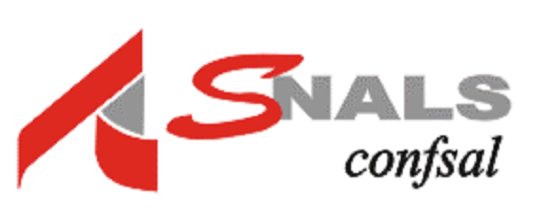 SEGRETERIA PROVINCIALE	MODENA - viale Storchi, 12/D			    tel.: 059-236372 – Fax: 059-225305E mail: snalsmo@tsc4.comSito Web: snalsmodena.it/                  FONDO SCUOLA ESPERO: ELEZIONI DELL’ASSEMBLEA DEI DELEGATI ESPERO PER IL TRIENNIO 2022-2024  IL 5, 6 E 7 MAGGIO:  VOTA LA LISTA SNALS CONF.SALLe elezioni per il rinnovo dell’Assemblea dei Delegati del Fondo Scuola Espero per il triennio 2022-2024 si svolgeranno il 5, 6 e 7 maggio 2022. La nostra lista SNALS CONF.SAL è la numero 4. La Commissione Elettorale Nazionale del Fondo ha comunicato che il Regolamento elettorale prevede, anche per questa tornata, l’adozione del voto elettronico (on line). L'accesso al seggio sarà attivo ininterrottamente a partire dalle ore 8:00 di giovedì 5 maggio fino alle ore 18:00 di sabato 7 maggio. Il personale iscritto al “libro soci” del Fondo Scuola Espero alla data del 5 aprile 2022 che intenda esprimere il proprio voto, dovrà collegarsi al sito internet del fondo (www.fondoespero.it) e selezionare il pulsante “Votazioni assemblea delegati 2022-2024” (https://www.fondoespero.it/site/main/votazioni-assemblea-delegati-2022-2024), che si svolgeranno tramite area riservata. L'area riservata è accessibile sia dal sito web del fondo sia attraverso il Portale NOIPA (https://noipa.mef.gov.it/cl/), selezionando la voce “Fondo Espero Comunicazione Periodica”.Elezioni Assemblea del Delegati del 5, 6 e 7 maggio 2022I CANDIDATI DELLA LISTA N.4 SNALS-CONFSAL 1 GIANNOTTI MARCO CASTELNUOVO DI GARFAGNANA 02/07/1970 LUCCA DSGA 2 LO CASCIO GIACOMO MONTIGNOSO 19/04/1969 MONTIGNOSO (MS) DOCENTE 3 COSTANTINI SUSANNA PERUGIA 20/01/1963 PERUGIA DOCENTE 4 MEZZASALMA CARMELO RAGUSA 13/11/1972 RAGUSA DOCENTE 5 SALFO SONIA VITTORIA 28/02/1971 RAGUSA DOCENTE 6 CATUCCI PIETRO DORNACH (EE) 31/05/1968 TURI (BA) ATA 7 FRANCULLO DOMENICO SABAUDIA 08/01/1965 VERONA DOCENTE 8 CANGIALOSI PIERANGELO VERONA 30/06/1966 VERONA DOCENTE 9 BONFANTE RITA BAGNOLO DI PO 17/12/1959 BADIA POLESINE (RO) ATA 10 DESTRO NICOLETTA ROVIGO 01/08/1967 BADIA POLESINE (RO) ATA 11 FURINI MARIO LUCA TRECENTA 29/05/1962 TRECENTA (RO) ATA 12 MOSCARIELLO CATERINA MASSAFRA 14/11/1959 MASSAFRA (TA) ATA 13 PENNAROLA LUCIA TARANTO 07/08/1963 TARANTO DOCENTE 14 IACOVELLI ILEANA M. RITA TARANTO 22/05/1971 MASSAFRA (TA) DOCENTESnals Conf.sal Modena   Il Segretario Generale                                            Gianni Fontana